от 17.01.2018 г.				   		                                              № 25О принятии решения по подготовке документации по планировке территории В целях обеспечения устойчивого развития территорий, в том числе выделения элементов планировочной структуры, установления границ земельных участков, установления границ зон планируемого размещения объектов капитального строительства, в соответствии с главой 5 Градостроительного кодекса РФ, ст. 14 Федерального закона от 06.10.2003 № 131-ФЗ «Об общих принципах организации местного самоуправления в Российской Федерации», Уставом МО «Город Мирный», генеральным планом города Мирного, утвержденным решением ГС от 24.09.2014 № III-18-1 и Правилами землепользования и застройки МО «Город Мирный», утвержденными в новой редакции решением ГС от 26.05.2016 № III-37-4, городская Администрация постановляет:1. Принять решение по подготовке следующей документации по планировке территории:1) проекта планировки с проектом межевания территории, предназначенной для размещения линейного объекта «г. Мирный. Застройка мкр. Заречный. Квартал индивидуальных жилых домов. Газоснабжение»;2) проекта планировки с проектом межевания территории северной части      г. Мирного, в том числе 25 квартала и квартала индивидуальных жилых домов по ш. 50 лет Октября (2 очередь);3) проекта планировки с проектом межевания территории 13 квартала            г. Мирного.2. Управлению архитектуры и градостроительства (С.А. Сафонова) обеспечить условия и координацию работ по подготовке данной документации по планировке.  3. Опубликовать настоящее Постановление в порядке, установленном Уставом МО «Город Мирный». 4. Контроль исполнения настоящего Постановления оставляю за собой. И.о. Главы города                                                                                  С.Ю. МедведьАДМИНИСТРАЦИЯМУНИЦИПАЛЬНОГО ОБРАЗОВАНИЯ«Город Мирный»МИРНИНСКОГО РАЙОНАПОСТАНОВЛЕНИЕ 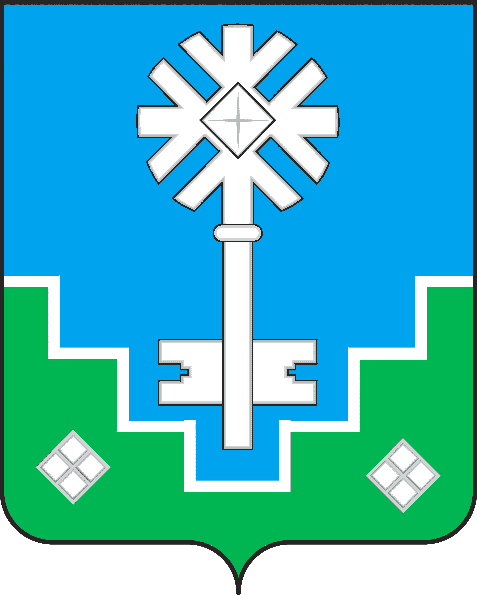 МИИРИНЭЙ ОРОЙУОНУН«Мииринэй куорат»МУНИЦИПАЛЬНАЙ ТЭРИЛЛИИ ДЬАhАЛТАТАУУРААХ